Proiect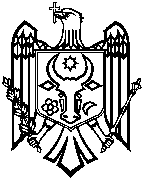 GUVERNUL REPUBLICII MOLDOVAH O T Ă R Â R E nr.__din_______________________Chișinăucu privire la aprobarea modificărilor ce se operează în Hotărârea Guvernului nr.246 din 8 aprilie 2010 „Cu privire la modul de aplicare a facilităților fiscale și vamale aferente realizării proiectelor de asistență tehnică şi investițională în derulare, care cad sub incidența tratatelor internaționale la care Republica Moldova este parte”(Monitorul Oficial al Republicii Moldova, 2010, nr.52-53, art.308)Guvernul HOTĂRĂȘTE:Hotărîrea Guvernului nr.246 din 8 aprilie 2010 „Cu privire la modul de aplicare afacilităţilor fiscale şi vamale aferente realizării proiectelor de asistenţă tehnică şi investiţională în derulare, care cad sub incidenţa tratatelor internaţionale la care Republica Moldova este parte” (Monitorul Oficial al Republicii Moldova, 2010, nr.52-53, art.308), cu modificările și completările ulterioare, se modifică și se completează după cum urmează:La anexa nr.1:Capitolul IV, se completează cu pozițiile 6011, 6012, cu următorul cuprins:Capitolul VIII:pozițiile 72, 73, 74, 75, 76, 77, 78, 80 se excludpoziția 802 va avea următorul conținut:se completează cu poziția 8011, cu următorul cuprins:Capitolul IX, se completează cu pozițiile 902, 903, 904, 905, cu următorul cuprins:Capitolul XX, se completează cu pozițiile 1299, 12910, 12911, cu următorul cuprins:Capitolul XXV, se completează cu poziția 1501, cu următorul cuprins:Capitolul XXVI, se completează cu pozițiile 1585, 1586, 1587, 1588, 1589, cu următorul cuprins:Capitolul XXIX:pozițiile 169, 170, 171, 175, 176, 178, 186, 189, 192, 1922, 1924  se exclud;la pozițiile 168,185, coloana 5, cuvintele „Ministerul Mediului” se substituie cu cuvintele „Ministerul Agriculturii, Dezvoltării Regionale și Mediului”;la poziția 172, coloana 5, se introduc cuvintele „Ministerul Agriculturii, Dezvoltării Regionale și Mediului”;la poziția 180, coloana 4, textul „Asociația Obștească „Caritas”, Republica Cehă” se substituie cu textul „Charita CR, Republica Cehă”;la poziția 180, coloana 4, se completează cu textul „A.O. Pro-Development”;la poziția 181, coloana 4, se completează cu textul „ Geodesign Latitud 57 Aktiebolag”;la poziția 185, coloana 4 se completează cu textul „SRL Boncom, Î.S. EHGeom, Oficiul Managementului Durabil POP în Republica Moldova”;la poziția 185, coloana 5, se completează cu textul „Ministerul Agriculturii, Dezvoltării Regionale și Mediului”;la poziția 188, coloana 5, se completează cu textul „Ministerul Economiei și Infrastructurii”;la poziția 190, coloana 5, va avea următorul conținut: „Ministerul Economiei și Infrastructurii, Institutul de Standardizare din Moldova”la poziția 1927, coloana 4, se completează cu textul „Institutul Național de Supraveghere și Testare în Agricultură din Republica Moldova”;se completează cu pozițiile 19212, 19213, 19214, 19215, cu următorul cuprins:Capitolul XXXII, se completează cu poziția 29378, 29379, 29380, 29381, 29382, 29383, 29384, 29385, 29386, 29387, 29388, 29389, 29390, 29391, 29392, 29393, 29394 cu următorul cuprins:Anexa nr.2Titlul anexei va avea următorul cuprins: „LISTA împrumuturilor și granturilor acordateGuvernului Republicii Moldova/Republicii Moldova sau acordate cu garanție de stat, din contul împrumuturilor acordate de organismele financiare internaționale (inclusiv din cota-parte a Guvernului), din contul granturilor acordate instituțiilor finanțate de la buget, destinate realizării proiectelor de asistență investițională, din contul cărora vor fi importate sau achiziționate mărfuri (lucrări, servicii) scutite de accize, plata taxei vamale, a taxei pentru efectuarea procedurilor vamale, a taxei pentru mărfurile care, în procesul utilizării, cauzează poluarea mediului, scutite de TVA cu drept de deducere”;Se completează cu poziția 44, cu următorul cuprins:Poziția 15 va avea următorul cuprins:Prezenta hotărâre intră în vigoare la data publicării în Monitorul Oficial al RepubliciiMoldova.Prim-ministru							Pavel FILIPContrasemnează:Ministrul Finanțelor						Octavian ARMAȘUNr. d/o Numărul de înregistrareDenumirea proiectuluiInstituțiile implementatoareBeneficiariiBaza legală60118721149611025Studiul impactului social și de mediu al Complexului Hidroenergetic DnestrovscProgramul Națiunilor Unite Pentru DezvoltareMinisterul Agriculturii, Dezvoltării Regionale și MediuluiAcordul-tip de asistență tehnică dintre Guvernul Republicii Moldova şi Programul Națiunilor Unite pentru Dezvoltare, semnat la 2 octombrie 1992Nr. d/o Numărul de înregistrareDenumirea proiectuluiInstituțiile implementatoareBeneficiariiBaza legală8028721150810040Prevenirea cancerului cervical în MoldovaFondul Națiunilor Unite pentru PopulațieIMSP Institutul Mamei și CopiluluiUniversitatea de Stat de Medicină și Farmacie „Nicolae Testemițanu”Ministerul Sănătății, Muncii și Protecției SocialeIMSP Institutul Mamei și CopiluluiSpitalul Clinic RepublicanCentrul Republican de Diagnosticare MedicalăUniversitatea de Stat de Medicină și Farmacie „Nicolae Testemițanu”Centrul de Excelență în Medicină și Farmacie „Raisa Pacalo”Centrul de Educație Medicală Continuă a Personalului Medical și FarmaceuticColegiul de Medicină BalțiColegiul de Medicină CahulColegiul de Medicină OrheiColegiul de Medicină UngheniAcordul-tip de asistență tehnică dintre Guvernul Republicii Moldova și Programul Națiunilor Unite pentru Dezvoltare, semnat la 2 octombrie 1992Nr. d/o Numărul de înregistrareDenumirea proiectuluiInstituțiile implementatoareBeneficiariiBaza legală80118721150811016Program Generații și GenderBiroul Național de StatisticăAsociația Obștească „ Centrul Analitic Independent Expert-Grup”Fondul Națiunilor Unite pentru PopulațieInstitutul Național de Cercetări Economice al Academiei de ȘtiințeMinisterul Sănătății, Muncii și Protecției SocialeBiroul Național de StatisticăInstitutul Național de Cercetări Economice al Academiei de Științe Acordul-tip de asistență tehnică dintre Guvernul Republicii Moldova și Programul Națiunilor Unite pentru Dezvoltare, semnat la 2 octombrie 1992Nr. d/o Numărul de înregistrareDenumirea proiectuluiInstituțiile implementatoareBeneficiariiBaza legală9028721152410811UNICEF- Justiția pentru copii (2018-2022)Institutul de Reforme Penale (IRP)AO Asociația pentru Arhive și Documente Fotografice ( A-DOF)AO Asociația pentru Justiție Penală ParticipativăMinisterul JustițieiAcordul-cadru de cooperare între Guvernul Republicii Moldova și Fondul Națiunilor Unite pentru Copii (UNICEF), aprobat prin Hotărârea Guvernului nr.218 din 6 martie 1997 9038721152410804UNICEF- Dreptul Copiilor la Protecție (2018-2022)Alianța ONG-urilor active în domeniul Protecției Sociale a Copilului și Familiei (APSCF) MoldovaAO Centrul Național de prevenire a Abuzului față de Copii ( CNPAC)AO Centrul Național de Formare, Asistență, Consiliere și Educație din Moldova (CNFACEM)AO Centrul de Dezvoltare și Susținere a Inițiativelor Cetățenilor „Resonance”AO Terre des Hommes MoldovaCancelaria de StatAO Copil-Comunitate-Familie MoldovaMinisterul JustițieiAcordul-cadru de cooperare între Guvernul Republicii Moldova şi Fondul Națiunilor Unite pentru Copii (UNICEF), aprobat prin Hotărîrea Guvernului nr.218 din 6 martie 1997 9048721152410888UNICEF-Împuternicirea Adolescenților (2018-2022)AO Asociația pentru Dezvoltarea tehnologiilor Informaționale „EDUCAT”AO Consiliul Național al Tineretului din Moldova (CNTM)AO Centrul Național de Prevenire a Abuzului față de copii (CNPAC)Ministerul Educației, Culturii și CercetăriiAcordul-cadru de cooperare între Guvernul Republicii Moldova şi Fondul Națiunilor Unite pentru Copii (UNICEF), aprobat prin Hotărîrea Guvernului nr.218 din 6 martie 19979058721152410889UNICEF-Cooperare multi-sectorială (2018-2022)Biroul Național de StatisticăAvocatul PoporuluiBiroul Național de StatisticăMinisterul JustițieiAvocatul PoporuluiAcordul-cadru de cooperare între Guvernul Republicii Moldova şi Fondul Națiunilor Unite pentru Copii (UNICEF), aprobat prin Hotărîrea Guvernului nr.218 din 6 martie 1997Nr. d/o Numărul de înregistrareDenumirea proiectuluiInstituțiile implementatoareBeneficiariiBaza legală12998721129811101Îmbunătățirea blocurilor sanitare-proiectare și construcție în :Grădinița nr.8 din orașul Drochia, grădinița din satul Elizaveta, școala din satul NicoreniSocietatea Comercială Prestigiu-AZ S.R.LConsiliul Raional DrochiaPrimăria municipiului BălțiAcordul dintre Guvernul Statelor Unite ale Americii și Guvernul Republicii Moldova cu privire la cooperare în vederea facilitării acordării asistenței, semnat la Chișinău la 21 martie 199412910872113121131Efectuarea lucrărilor de dezvoltare a infrastructurii și sporire a nivelului de siguranță și securitate la complexul Ministerului Apărării de păstrare a patrimoniului militar, armamentului și munițiilor de la FloreștiSocietatea Comercială Prestigiu-AZ S.R.LMinisterul ApărăriiAcordul dintre Guvernul Statelor Unite ale Americii şi Guvernul Republicii Moldova cu privire la cooperare în vederea facilitării acordării asistenței, semnat la Chișinău la 21 martie 1994129118721131210993Construcția și Reconstrucția Unității de Pompieri și Salvatori Hâncești Societatea Comercială Prestigiu-AZ S.R.LServiciul Protecției Civile și Situațiilor ExcepționaleAcordul dintre Guvernul Statelor Unite ale Americii şi Guvernul Republicii Moldova cu privire la cooperare în vederea facilitării acordării asistenței, semnat la Chișinău la 21 martie 1994Nr. d/o Numărul de înregistrareDenumirea proiectuluiInstituțiile implementatoareBeneficiariiBaza legală15018721155910879Asistență tehnică în sprijinul implementării activităților desfășurate de „Livada Moldovei” și în sprijinul întreprinderilor mici și mijlocii (ÎMM) beneficiare din Republica MoldovaAFC Consultanță în Agricultură și FinanțeMinisterul Agriculturii, Dezvoltării Regionale și Mediului Acordul-cadru dintre Republica Moldova și Banca Europeană pentru Investiții privind activitatea BEI în Republica Moldova, semnat la Chișinău la 1 noiembrie 2006 și ratificat prin Legea nr.19-XVI din 15 februarie 2007Nr. d/o Numărul de înregistrareDenumirea proiectuluiInstituțiile implementatoareBeneficiariiBaza legală15858721127210897Condiții de viață într-un mediu curat și sănătosAgenția Slovacă pentru Cooperare Internațională și DezvoltarePrimăria orașului LeovaPrimăria orașului LeovaPrimăria satului SârmaPrimăria satului Hănăsenii-NoiAcordul dintre Guvernul Republicii Moldova și Guvernul Republicii Slovace cu privire la cooperarea pentru dezvoltare, semnat la Bratislava la 16 octombrie 201315868721127210895Bună apă în fiecare casăAgenția Slovacă pentru Cooperare Internațională și DezvoltarePrimăria satului Sărătenii VechiPrimăria satului Sărătenii VechiAcordul dintre Guvernul Republicii Moldova și Guvernul Republicii Slovace cu privire la cooperarea pentru dezvoltare, semnat la Bratislava la 16 octombrie 201315878721127210894Înlocuirea sistemului de canalizare vechiAgenția Slovacă pentru Cooperare Internațională și DezvoltareAsociația Nevăzătorilor din MoldovaAsociația Nevăzătorilor din MoldovaAcordul dintre Guvernul Republicii Moldova și Guvernul Republicii Slovace cu privire la cooperarea pentru dezvoltare, semnat la Bratislava la 16 octombrie 201315888721127210896Ochelari de vedere pentru persoanele vulnerabile din GăgăuziaAgenția Slovacă pentru Cooperare Internațională și DezvoltareAsociația Obștească HOMECAREAsociația Obștească HOMECAREAcordul dintre Guvernul Republicii Moldova și Guvernul Republicii Slovace cu privire la cooperarea pentru dezvoltare, semnat la Bratislava la 16 octombrie 201315898721127211111Colectarea selectivă a deșeurilor în grădina BotanicăAgenția Slovacă pentru Cooperare Internațională și DezvoltareInstitutul „ Grădina Botanică” al Academiei de Științe din MoldovaAsociația Obștească „Progresul Dendrologic”Institutul „ Grădina Botanica” al Academiei de Științe din MoldovaAcordul dintre Guvernul Republicii Moldova și Guvernul Republicii Slovace cu privire la cooperarea pentru dezvoltare, semnat la Bratislava la 16 octombrie 2013Nr. d/o Numărul de înregistrareDenumirea proiectuluiInstituțiile implementatoareBeneficiariiBaza legală192128721112910885Suport copiilor cu Autism și alte boli geneticeADRA Republica Cehă;AO ADRA Republica Moldova;NAUTIS Institutul Național pentru Autism Praga;AO SOS AUTISM AO „Copii Ploii”;Centru de Excelență în Genetică al Republicii Moldova;IMSP Institutul Mamei și Copilului;AO PRIMA (Taraclia);AO FCPS –Femeia Copilul-Protecție și Sprijin;AO ASORC Tiraspol;Acordul dintre Guvernul Republicii Moldova și Guvernul Republicii Cehe privind cooperarea pentru dezvoltare, semnat la Chișinău la 23 noiembrie 2012 și ratificat prin Legea nr.9 din 22 februarie 2013192138721112910875Efectuarea studiului de fezabilitate a comunicării electronice între registrele naționale ale Republicii MoldovaDATABConsult ltdMinisterul Industriei și Comerțului al Republicii CeheInstitutul de Dezvoltare a Societății Informaționale;Academia de Științe;Acordul dintre Guvernul Republicii Moldova și Guvernul Republicii Cehe privind cooperarea pentru dezvoltare, semnat la Chișinău la 23 noiembrie 2012 și ratificat prin Legea nr.9 din 22 februarie 2013192148721112911005Reînnoirea platformei web pentru o societate mai bine informată cu produse media cu standarde înalte pentru a combate dezinformarea națională și externăAmbasada Republicii Cehe în Republica MoldovaInfo-Prim NEOInfo-Prim NEOAcordul dintre Guvernul Republicii Moldova și Guvernul Republicii Cehe privind cooperarea pentru dezvoltare, semnat la Chișinău la 23 noiembrie 2012 și ratificat prin Legea nr.9 din 22 februarie 2013192158721112911006Ecologia și buna guvernare, probleme în Republica MoldovaAmbasada Republicii Cehe în Republica Moldova News Maker SRLNews Maker SRLAcordul dintre Guvernul Republicii Moldova și Guvernul Republicii Cehe privind cooperarea pentru dezvoltare, semnat la Chișinău la 23 noiembrie 2012 și ratificat prin Legea nr.9 din 22 februarie 2013Nr. d/o Numărul de înregistrareDenumirea proiectuluiInstituțiile implementatoareBeneficiariiBaza legală293788721158011079Suport pentru prevenirea eficientă și lupta anticorupție în sectorul judiciarHulla & Co. Human Dynamics KGCentrul de analiză și prevenire a corupțieiMinisterul JustițieiConsiliul Superior al MagistraturiiConsiliul Superior al ProcurorilorProcuratura GeneralăInstitutul Național al JustițieiAcordul-cadru dintre Guvernul Republicii Moldova şi Comisia Comunităţilor Europene privind asistenţa externă, semnat la Bruxelles la 11 mai 2006 şi ratificat prin Legea nr.426-XVI din 27 decembrie 2006293798721156811034Femei în Afaceri-Promovarea antreprenoriatului în rândul tinerelor femei din regiunea DunăriiOrganizația Pentru Dezvoltarea Sectorului Întreprinderilor Mici și Mijlocii (ODIMM)Organizația Pentru Dezvoltarea Sectorului Întreprinderilor Mici și Mijlocii (ODIMM)Acordul-cadru dintre Guvernul Republicii Moldova şi Comisia Comunităţilor Europene privind asistenţa externă, semnat la Bruxelles la 11 mai 2006 şi ratificat prin Legea nr.426-XVI din 27 decembrie 2006293808721156811045Mobilizarea resurselor financiare pentru o schimbare socială pozitivă-Finance4SocialChangeOrganizația Pentru Dezvoltarea Sectorului Întreprinderilor Mici și Mijlocii (ODIMM)Organizația Pentru Dezvoltarea Sectorului Întreprinderilor Mici și Mijlocii (ODIMM)Acordul-cadru dintre Guvernul Republicii Moldova şi Comisia Comunităţilor Europene privind asistenţa externă, semnat la Bruxelles la 11 mai 2006 şi ratificat prin Legea nr.426-XVI din 27 decembrie 2006293818721156811048Acceptarea eșecului pentru a facilita accesul antreprenorilor la a doua șansă în regiunea DunăriiOrganizația Pentru Dezvoltarea Sectorului Întreprinderilor Mici și Mijlocii (ODIMM)Organizația Pentru Dezvoltarea Sectorului Întreprinderilor Mici și Mijlocii (ODIMM)Acordul-cadru dintre Guvernul Republicii Moldova şi Comisia Comunităţilor Europene privind asistenţa externă, semnat la Bruxelles la 11 mai 2006 şi ratificat prin Legea nr.426-XVI din 27 decembrie 2006293828721156811017Suport pentru ÎMM în zonele ruraleOrganizația Pentru Dezvoltarea Sectorului Întreprinderilor Mici și Mijlocii (ODIMM)Organizația Pentru Dezvoltarea Sectorului Întreprinderilor Mici și Mijlocii (ODIMM)Acordul-cadru dintre Guvernul Republicii Moldova şi Comisia Comunităţilor Europene privind asistenţa externă, semnat la Bruxelles la 11 mai 2006 şi ratificat prin Legea nr.426-XVI din 27 decembrie 2006293838721134011061Eliminarea deșeurilor fluviale și marine-o nouă abordareCentrul de Consultanță Ecologică CahulCentrul de Consultanță Ecologică CahulAcordul-cadru dintre Guvernul Republicii Moldova şi Comisia Comunităţilor Europene privind asistenţa externă, semnat la Bruxelles la 11 mai 2006 şi ratificat prin Legea nr.426-XVI din 27 decembrie 2006293848721139011077Catedra Jean Monnet în politicile UE pentru protecția consumatorului economic( EU4CONS)Agenția Executivă pentru Educație, Audiovizual și Cultură Academia de Studii Economice din MoldovaAcordul-cadru dintre Guvernul Republicii Moldova şi Comisia Comunităţilor Europene privind asistenţa externă, semnat la Bruxelles la 11 mai 2006 şi ratificat prin Legea nr.426-XVI din 27 decembrie 2006293858721139011078Rețeaua de incubatoare de afaceri „ Grădini școlare” pentru dezvoltarea antreprenoriatului agricol, abilităților profesionale și sociale a tinerilor în comunitățile ruraleAsociația Obștească Centrul Național de MediuAsociația Obștească Centrul Național de MediuAcordul-cadru dintre Guvernul Republicii Moldova şi Comisia Comunităţilor Europene privind asistenţa externă, semnat la Bruxelles la 11 mai 2006 şi ratificat prin Legea nr.426-XVI din 27 decembrie 20062938687211313894Reducerea efectelor poluării și eroziunii solului, prin extinderea capacității de gestionare a apelor rezidualeOrașul SîngeraOrașul SîngeraAcordul-cadru dintre Guvernul Republicii Moldova şi Comisia Comunităţilor Europene privind asistenţa externă, semnat la Bruxelles la 11 mai 2006 şi ratificat prin Legea nr.426-XVI din 27 decembrie 2006293878721158611122Rețea de cooperare interdisciplinară a bazinului Mării Negre pentru monitoringul în comun durabil al migrației substanțelor toxice pentru mediu, evaluarea îmbunătățită a impactului substanțelor periculoase asupra stării ecologice și a sănătății umane și prevenirea expunerii publice MONITOXUniversitatea Dunărea de Jos din GalațiInstitutul de ZoologieInstitutul de Geologie și SeismologieInstitutul de ZoologieInstitutul de Geologie și Seismologie Acordul-cadru dintre Guvernul Republicii Moldova şi Comisia Comunităţilor Europene privind asistenţa externă, semnat la Bruxelles la 11 mai 2006 şi ratificat prin Legea nr.426-XVI din 27 decembrie 20062938887211586111114Crearea unui sistem de monitorizare inovativă transfrontalieră privind transformările ecosistemelor rîurilor Mării Negre sub impactul dezvoltării construcțiilor hidroenergetice și schimbării climatice  HydroEcoNexInstitutul de ZoologieA.O. Asociația Internaționlă Ecologică a Păstrătorilor Rîului Eco-TirasAcordul-cadru dintre Guvernul Republicii Moldova şi Comisia Comunităţilor Europene privind asistenţa externă, semnat la Bruxelles la 11 mai 2006 şi ratificat prin Legea nr.426-XVI din 27 decembrie 2006293898721157711049Promovarea calificării înalte la Universitatea Tehnică a Moldovei dezvoltînd domeniul nanomaterialelor noi pentru aplicații biomedicale prin excelență în cercetare și colaborare NanoMedTwinUniversitatea Tehnică a MoldoveiUniversitatea Tehnică a MoldoveiAcordul-cadru dintre Guvernul Republicii Moldova şi Comisia Comunităţilor Europene privind asistența externă, semnat la Bruxelles la 11 mai 2006 şi ratificat prin Legea nr.426-XVI din 27 decembrie 2006293908721158411118Râuri fără deșeuri pentru o Mare Neagră curatăPrimăria municipiului UngheniPrimăria municipiului UngheniAcordul-cadru dintre Guvernul Republicii Moldova şi Comisia Comunităţilor Europene privind asistenţa externă, semnat la Bruxelles la 11 mai 2006 şi ratificat prin Legea nr.426-XVI din 27 decembrie 2006293918721159211137Rețeaua de comerț agricol durabil din bazinul Mării Negre (AgriTradeNet)AO Centrul de Consultanță în AfaceriAO Centrul de Consultanță în AfaceriAcordul-cadru dintre Guvernul Republicii Moldova şi Comisia Comunităţilor Europene privind asistenţa externă, semnat la Bruxelles la 11 mai 2006 şi ratificat prin Legea nr.426-XVI din 27 decembrie 2006293928721159111158Monitorizarea și protecția comună a mediului în Bazinul Mării Negre- ALERTConsiliul Raional UngheniConsiliul Raional UngheniAcordul-cadru dintre Guvernul Republicii Moldova şi Comisia Comunităţilor Europene privind asistenţa externă, semnat la Bruxelles la 11 mai 2006 şi ratificat prin Legea nr.426-XVI din 27 decembrie 2006293938721159111159Patrimoniul Cultural Comun –Sursă pentru dezvoltarea spiritului antreprenorial în bazinul Mării Negre-COMOARĂConsiliul Raional UngheniConsiliul Raional UngheniAcordul-cadru dintre Guvernul Republicii Moldova şi Comisia Comunităţilor Europene privind asistenţa externă, semnat la Bruxelles la 11 mai 2006 şi ratificat prin Legea nr.426-XVI din 27 decembrie 2006293948721158111107RADAR- Evaluarea Riscurilor pe Drumurile din zona DunăriiAsociația Obștească Automobil Club din MoldovaAsociația Obștească Automobil Club din MoldovaAcordul-cadru dintre Guvernul Republicii Moldova şi Comisia Comunităţilor Europene privind asistenţa externă, semnat la Bruxelles la 11 mai 2006 şi ratificat prin Legea nr.426-XVI din 27 decembrie 200644Ministerul Sănătății, Muncii și Protecției SocialeAcordul cadru de împrumut dintre Guvernul Republicii Moldova și Banca de Dezvoltare a Consiliului Europei pentru realizarea Proiectului privind procurarea ambulanțelor, ratificat prin Legea nr.171 din 26.07.2018Integral15Ministerul Educației, Culturii și CercetăriiGrantul TF 011810Integral15Ministerul Educației, Culturii și CercetăriiAcordul de finanțare dintre Republica Moldova și Asociația Internațională pentru Dezvoltare privind realizarea Proiectului reformei învățământului în Moldova nr.5196-MD din 7 februarie 2013, Legea nr.89 din 19 aprilie 2013Integral15Ministerul Educației, Culturii și CercetăriiGrantul TF019354Integral15Ministerul Educației, Culturii și CercetăriiAcordul de finanțare (finanțare adițională pentru proiectul „Reforma Învățământului în Moldova” dintre Republica Moldova și Asociația Internațională pentru Dezvoltare, ratificat prin Legea nr.88 din 24.05.2018Integral